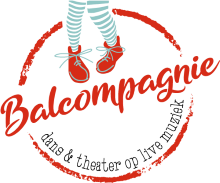 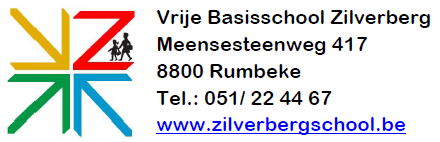 Beste ouders,Ons schoolfeest van zondag 1 mei is in aantocht. De kinderen kijken er ook naar uit om samen met jullie te feesten op ons schoolbal.Hier volgen nog wat praktische afspraken:De ingang om naar ons schoolbal te komen is via het groene poortje langs de Oude Zilverbergstraat. Vanaf 13u15 is het poortje open.De voorstelling van de kleuters start om 14u op de speelplaats van de school.We verzamelen met de kleuters in de eigen klas om 13u40. Mogen we vragen dat elke kleuter die optreedt, een jeansbroek draagt.De voorstelling van het lager start om 15u15 op de speelplaats.Lagere schoolkinderen verzamelen om 15u in de eigen klas. Gelieve heel stipt aanwezig te zijn, zodat we niet op kinderen moeten wachten.Alle kinderen die optreden zitten in een kring op banken tijdens de voorstelling. Dit zijn dus geen plaatsen voor volwassenen. Daarachter voorzien we enkele rijen stoelen voor grootouders. Achter deze stoelen zijn er staanplaatsen. Zowel binnen en buiten staan er dan nog tafels en stoelen verspreid om gezellig iets te drinken. De bar is in de refter. Er is ook taart met koffie voorzien of je kan een aperitiefbordje bestellen. Bedankt aan alle ouders van het derde en vierde leerjaar om voor ons schoolfeest een taart te bakken. Jullie kunnen de taart afleveren bij de juffen aan de taart- en koffiestand naast de refter graag bij aanvang van het schoolfeest. Bij regenweer gaan de voorstellingen door in de kerk.We zijn blij dat we jullie terug mogen verwelkomen op een leuk en hopelijk zonnig schoolfeest.Personeel en directie van de Zilverbergschool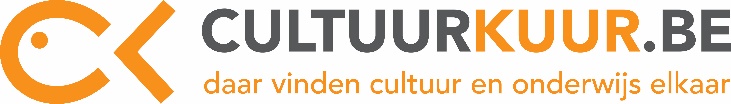 